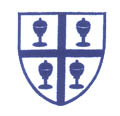 St Richard’s RC Primary SchoolEquality Policy and Objectives(To replace the Disability and Discrimination Policy 2016-2019)Policy Reviewed February 2018Next Review Date February 2021Objectives will be reviewed and published annually on the school websiteAimsSt Richard’s aims to meet its obligations under the public sector equality duty by having due regard to the need to:Eliminate discrimination and other conduct that is prohibited by the Equality Act 2010Advance equality of opportunity between people who share a protected characteristic and people who do not share itFoster good relations across all characteristics – between people who share a protected characteristic and people who do not share itLegislation and guidanceThis document meets the requirements under the following legislation:The Equality Act 2010, which introduced the public sector equality duty and protects people from discriminationThe Equality Act 2010 (Specific Duties) Regulations 2011, which require schools to publish information to demonstrate how they are complying with the public sector equality duty and to publish equality objectives.This document is also based on Department for Education (DfE) guidance: The Equality Act 2010 and schools.Roles and responsibilitiesThe governing body will:Ensure that the equality information and objectives as set out in this statement are published and communicated throughout the school, including to staff, pupils and parents, and that they are reviewed and updated at least once every three yearsDelegate responsibility for monitoring and achievement of the objectives on a daily basis to the Headteacher. Eliminating discriminationThe school is aware of its obligations under the Equality Act 2010 and complies with non-discrimination provisions.The school’s Equality and Diversity Policy and equality issues in school are monitored by a nominated member of the school’s Governing Body and by the Headteacher.We provide training to our staff and Governors about their responsibilities under the Act and about equality issues.We ensure that all staff are aware of their duty to make reasonable adjustments including the duty to provide auxiliary aids and services and what that means in practice.We will make reasonable adjustments to the school environment and make its activities as accessible and welcoming as possible for pupils, staff and visitors to the school.By planning ahead, we will ensure that all pupils are able to take part in all the activities in school including extra-curricular activities and any residential visits.  We will monitor uptake to ensure no one is disadvantaged on the grounds of a protected characteristic.Equality considerations are taken into account in all our school policies as they are introduced or reviewed, including our behaviour policy, our anti bullying policy, and our recruitment and pay policies.We will ensure that all appointment panels give due regard to equality issues and so that no one is discriminated against when it comes to employment, promotion or training opportunities.  We will ensure that reasonable adjustments are made to the interview/recruitment process as necessary.Advancing equality of opportunityAs set out in the DfE guidance on the Equality Act, the school aims to advance equality of opportunity by:Removing or minimising disadvantages suffered by people which are connected to a particular characteristic they haveTaking steps to meet the particular needs of people who have a particular characteristicEncouraging people who have a particular characteristic to participate fully in any activitiesIn fulfilling this aspect of the duty, the school will:Publish attainment data each academic year showing how pupils with different characteristics are performing Analyse the above data to determine strengths and areas for improvement, implement actions in response and publish this informationMake evidence available identifying improvements for specific groups (e.g. declines in incidents of homophobic or transphobic bullying)Publish further data about any issues associated with particular protected characteristics, identifying any issues which could affect our own pupilsFostering good relationsThe school aims to foster good relations between those who share a protected characteristic and those who do not share it by:Promoting tolerance, friendship and understanding of a range of religions and cultures through different aspects of our curriculum. This includes teaching in RE, citizenship and personal, social, health and economic (PSHE) education, but also activities in other curriculum areas. For example, as part of teaching and learning in English/reading, pupils will be introduced to literature from a range of cultures Holding assemblies dealing with relevant issues. Pupils will be encouraged to take a lead in such assemblies and we will also invite external speakers to contributeWorking with our local community. This includes inviting groups to speak at assemblies, and organising school trips and activities based around the local communityEncouraging and implementing initiatives to bring together different groups of pupils within the school. For example, our school council has representatives from different year groups and is formed of pupils from a range of backgrounds. All pupils are encouraged to participate in the school’s activities, such as sports clubs. We also work with parents to promote knowledge and understanding of different culturesWe have developed links with people and groups who have specialist knowledge about particular characteristics, which helps inform and develop our approach7. Equality considerations in decision makingThe school ensures it has due regard to equality considerations whenever significant decisions are made. The school always considers the impact of significant decisions on particular groups. For example, when a school trip or activity is being planned, the school considers whether the trip:Is accessible to pupils with disabilitiesHas equivalent facilities for boys and girlsThe school keeps a written record (known as an Equality Impact Assessment) to show we have actively considered our equality duties and asked ourselves relevant questions. This is recorded at the same time as the risk assessment when planning school trips and activities. The record is completed by the member of staff organising the activity and is stored with the completed risk assessment.8. Equality ObjectivesSee Appendix 1 for the current year’s objectives.9. Monitoring arrangementsThe Headteacher will update the equality information we publish, [described in sections 4-7 above], at least every year.This document will be reviewed by the Headteacher at least every 3 years.This document will be approved by the Governing Body/a committee of the Governing Body 10. Links with other policiesThis document links to the following policies:Accessibility planRisk assessmentAnti-bullying PolicyAppendix 1:Equality Objectives 18/19To promote spiritual, moral social and cultural development through all appropriate curricular opportunities, with particular reference to issues of equality and diversity.To promote cultural development and understanding through a rich range of experiences both in and beyond the school.To continually consider how well the school ensures equality of opportunities for all its pupils.